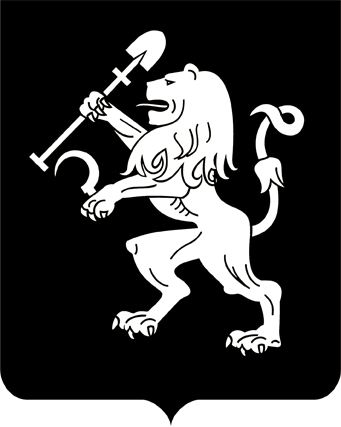 АДМИНИСТРАЦИЯ ГОРОДА КРАСНОЯРСКАПОСТАНОВЛЕНИЕОб утверждении схемы размещения временных сооружений на территории города КрасноярскаВ целях упорядочения процесса размещения временных сооружений на территории города Красноярска, в соответствии со статьей 16 Федерального закона от 06.10.2003 № 131-ФЗ «Об общих принципах организации местного самоуправления в Российской Федерации», постановлением администрации города от 02.04.2012 № 137 «Об утверждении Порядка разработки и утверждения схемы размещения временных сооружений на территории города Красноярска», руководствуясь               ст. 41, 58, 59 Устава города Красноярска, постановляю:1. Утвердить схему размещения временных сооружений на территории города Красноярска согласно приложению.2. Департаменту информационной политики администрации города (Акентьева И.Г.) опубликовать постановление в газете «Городские новости».3. Департаменту градостроительства администрации города           (Лапицкий А.Г.) разместить постановление на официальном сайте администрации города.4. Постановление вступает в силу со дня его официального опубликования.5. Контроль за исполнением настоящего постановления возложить на заместителя Главы города – руководителя департамента градостроительства Лапицкого А.Г.Глава города							  Э.Ш. Акбулатов27.09.2012№ 415